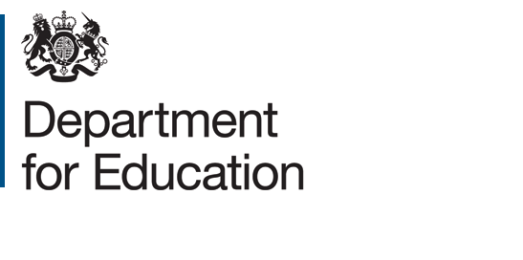 Hartlepool Borough Council Special Free SchoolSeeking proposals to establish a Special Free SchoolHartlepool Borough CouncilFebruary 2019 updated July 2019SECTION ONE: OVERVIEWSummaryThe Department for Education (DfE) is working collaboratively with selected Local Authorities to establish new schools that fit within the local authorities’ strategies for children and young people with special educational needs and disabilities (SEND) and those requiring alternative provision. This opportunity is intended to identify and meet untapped demand for special and alternative provision free schools as a supplement to LAs’ existing resources. If a strong proposal is received by a trust that both the Local Authority and the Secretary of State wish to take forward, DfE will provide capital funding and start-up grants subject to value for money assessments.This document sets out the key information regarding the school that Hartlepool Borough Council will be establishing alongside DfE. Trusts should use the information within this document, alongside the engagement events, to determine whether they would like to apply to open the school, and to base their application on.Key datesContact details and further informationIf you would like any further information or would like to discuss your application, please contact: Name: Kelly ArmstrongJob title: Head of Service, Children’s CommissioningEmail: Kelly.Armstrong@hartlepool.gov.ukTel: 01429 523043If you would like any further information or would like to discuss the site, please contact:Name: Philip TimminsJob title: Principal Estates SurveyorEmail: Philip.Timmins@hartlepool.gov.ukTel: (01429) 523228Please find below the contact details of the Regional Schools Commissioner: [Include RSC details for that region]RSC:  Jan RenouRSC’s office: North of EnglandEmail: rsc.north@education.gov.ukHartlepool Borough Council Context and PlanningPlease include here details of why the local authority is running this competition and requires this school.  Should this be a joint bid, please explain how the local authorities will work together and how other local authorities are involved in commissioning places.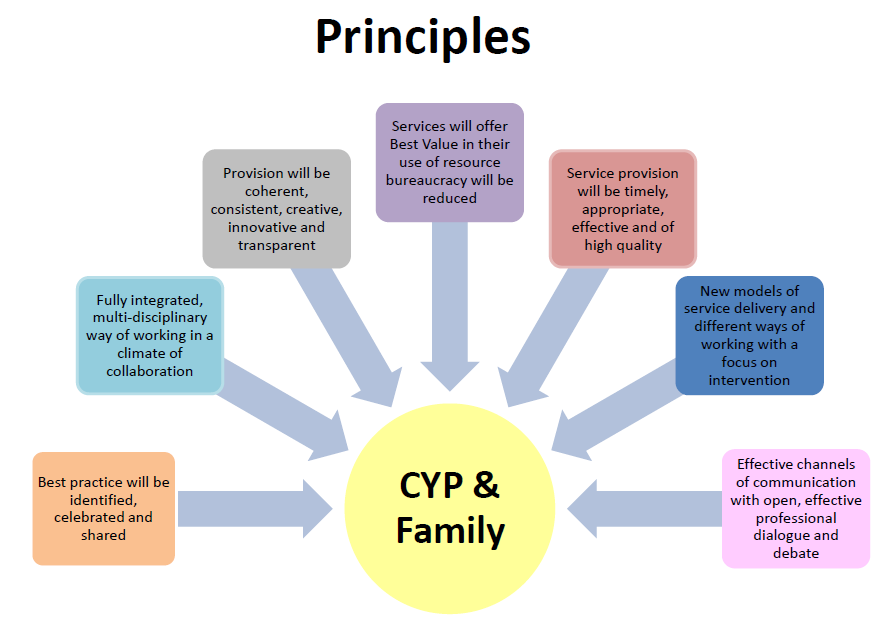 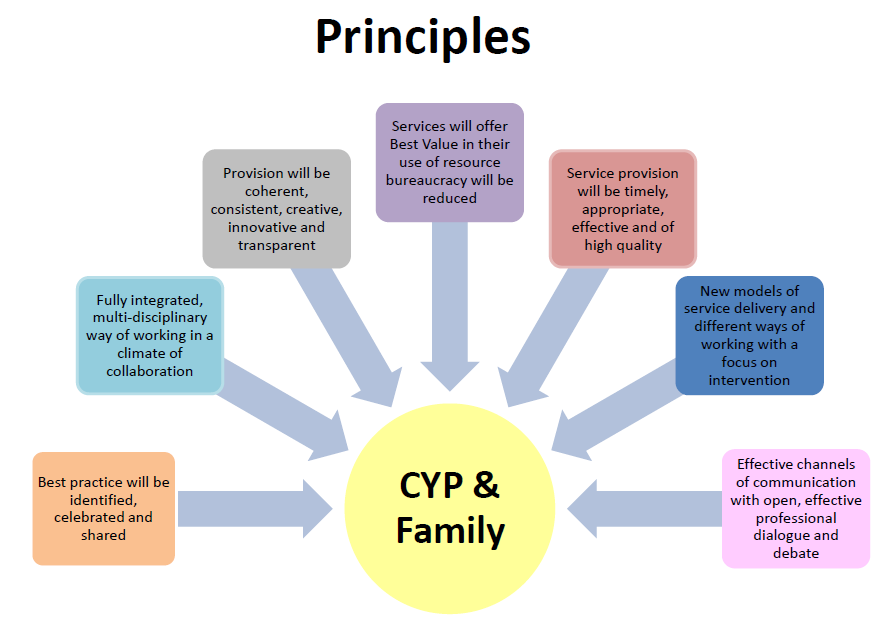 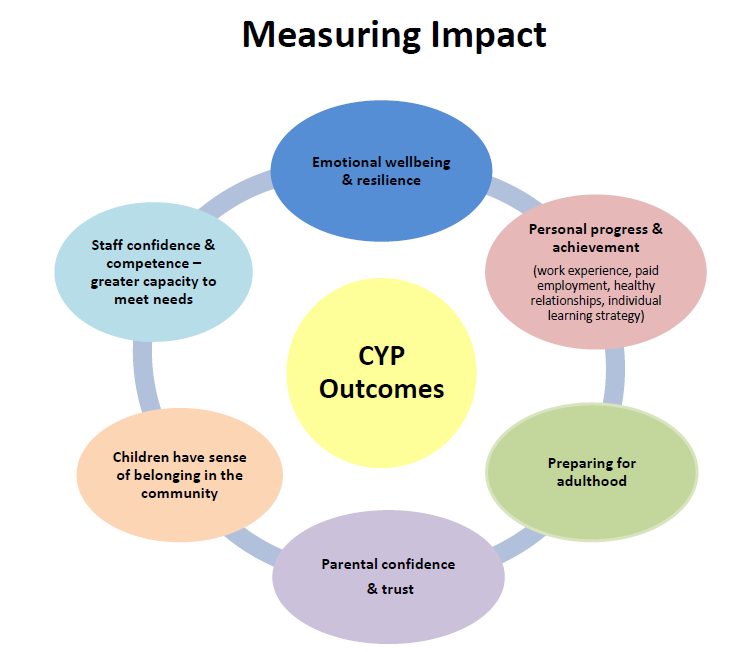 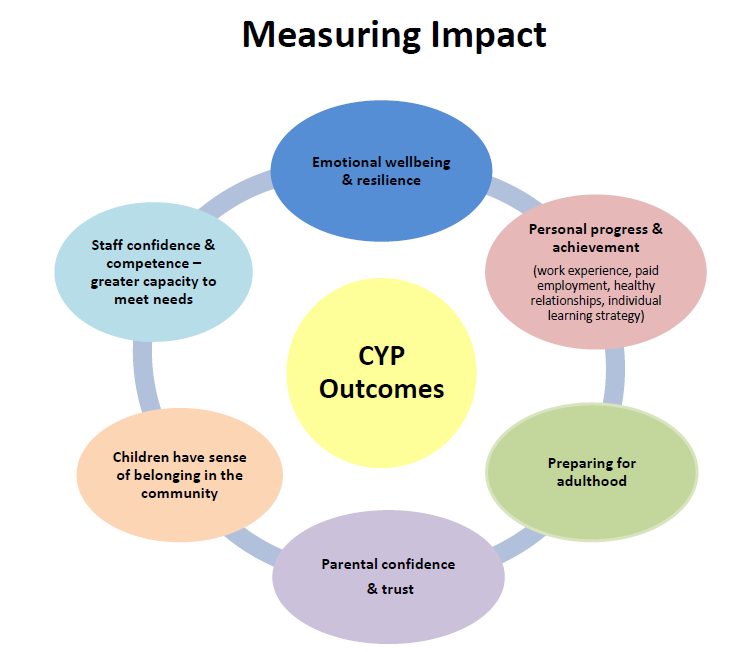 SECTION TWO: THE SCHOOLThe tables below list key details of the school proposed. Your application must be for a school that has these key characteristics. Please note you only need to complete the relevant table depending on the type of school.The table below details the number of places that the local authority proposes for each year group at the point of opening until the school is full.  SECTION THREE: RATIONALE AND CONTEXT FOR THE SCHOOLThis section describes the rationale and the context in which the new school will operate.  3A. Please include a brief description of the existing provision in your area, future expected growth in pupil numbers and how you expect places to be filled.  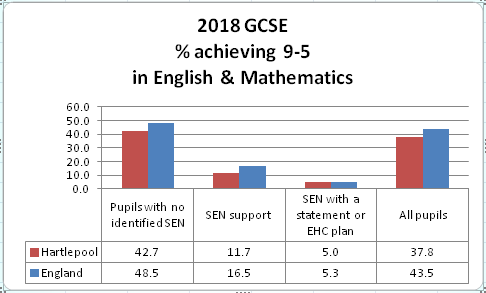 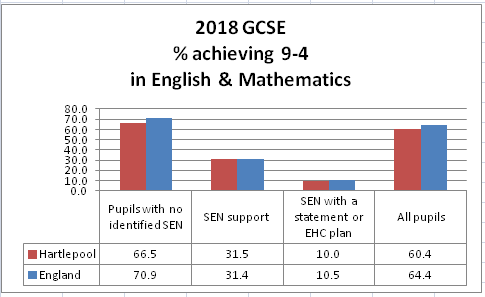 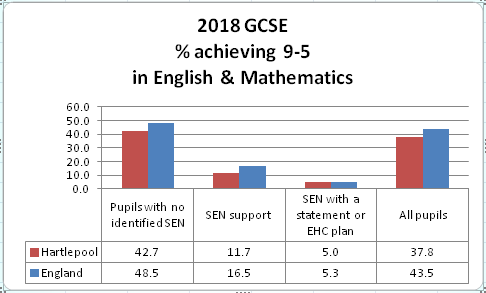 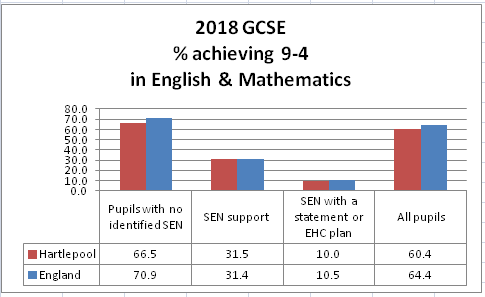 3B Please also include details as to how these proposed new arrangements are likely to lead to improvements in the standard, quality and/or range of educational provision for children with special educational needs, and the outcomes for pupils, across the local authority and how you expect trusts to support this.SECTION FOUR: THE PROPOSED LOCATION AND SITEThis section describes the provisional site.Site location - Golden Flatts (nearest postcode is TS25 1GW) 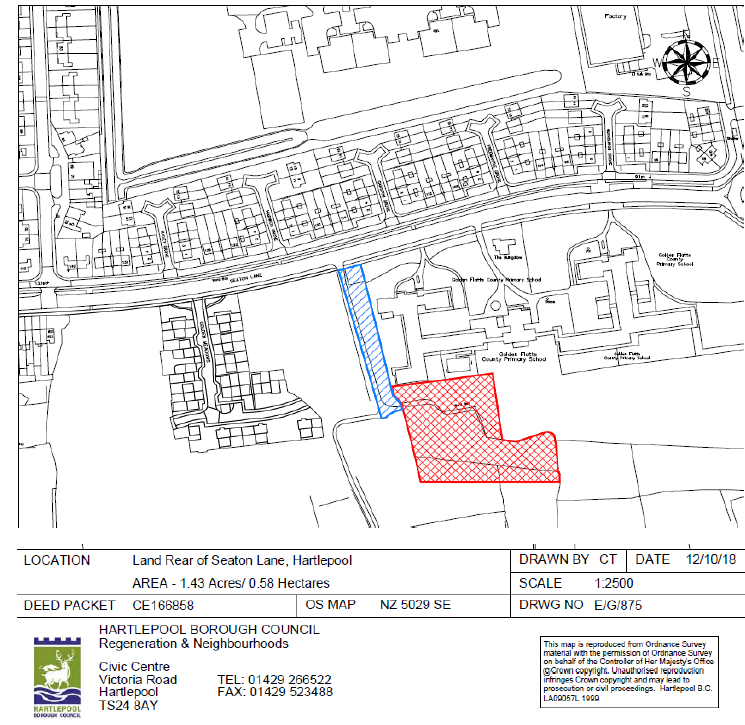 24 July 2018Special and AP free schools wave is launched – the guidance and criteria for local authorities seeking to establish new special or alternative provision free schools is published.11 March 2019Announcement of successful LA bids. Competitions in successful areas subsequently open.20 May 2019 & 1 July 2019Sponsor Engagement Events.30 September 2019Deadline for proposers to submit applications in successful areas.September to December 2019Hartlepool Borough Council and DfE to evaluate submitted applications and interview trusts. Secretary of State’s decision on successful proposer groups.Early 2020Approved applications announced.Type of schoolSpecialArea of SEN provided for (please detail designation alongside additional information known about the cohort’s needs and abilities) SEMH including other secondary needs including but not necessarily limited to Speech and Language and AutismWhich local authorities are committed to commissioning places? Hartlepool Borough CouncilHow many places have been commissioned and by which local authority?School size: 5046 across KS 2,3 & 44 KS5 places5 of the above places will be used for assessment Per-pupil revenue funding the local authority would expect to pay (if a range of rates, please explain and detail the rates per pupil, including estimates for how many of the cohort will be in each band)£10k per place plus a top up rate per pupil based on the current banding system used in Hartlepool which allows a young person’s individual needs to be met. Top ups will be as follows:6i £14,0006ii £19,0007 £24,000It is anticipated the majority of children will be split between the 6i and 6ii bands, where there is a higher presenting need some young people may start at a band 7 for a period of settlement. Young people may fluctuate between the bandings throughout their education depending on their presenting needs.Assessment places will be funded at £12/14k per placement, based on an FTE equivalent basis throughout the year. Young people may access a place for between 6 – 12 weeks after which a review will take place. Age rangeKS2-4, increasing to KS5 in year 3 of the development of the school (7-18yrs)Gender (Boys/Girls/Co-educational)Co-educational Total number of proposed full time equivalent places (once school is at full capacity – this should include 16-19 places but not nursery)50 which include 5 rotating assessment placesType of placements offered (e.g. full time, short term, part time)Full time & assessment dual role with home schoolNumber of nursery places, if applicable NoneNumber of 16-19 places, if applicable 4 – in year 3 for progression from key stage 4.Any planned outreach, training and/or reintegration support (including details of funding that will be made available to support the school with this)The school will offer dedicated outreach role to improve the skills of the workforce, build capacity and share expertise in Schools/PRU by offering, but not limited to the following;Workforce Development Programme to include coaching and training for school on: - attachment awareness, behaviour management, team teach, solutions focused interventions etc Enhanced transition support to young people entering or existing the school particularly at key stagesOutreach support via observation in schools if requested by LA (subject to school availability of staff), telephone etcSharing best practice at SENDCO forumsFamily supportSupport to SEMH Oversight Group on strategies to embed inclusive quality first teaching for young people with SEMH in schoolsSupport to SEMH Panel on resources which could be offered to support individual pupils submitted to panel for supportThe young person will remain on role of the home school (unless it is names in the EHC Plan). Reviews and progress will take place as per the home school agreement. The home school and any specialist services accessed by the young person will remain a critical part of all review processes. When re integration is agreed the school will support the home school to ensure strategies for support are embedded and tested prior to reintegration starting.Year of opening+1+2+3+4+5+6Nursery0000000Reception0000000Key stage 1 (Y1-2)0000000Key stage 2 (Y3-6)6668888Key stage 3 (Y7-9)691220242424Key stage 4 (Y10-11)35101014141416-19: commissioner referred0024444Totals15203042505050Full address and full postcodeGolden Flatts, TS25 1GW (nearest postcode)Size of site700-800 square metres – this would be a new buildingFurther details on site (for example, current use/your reasons for choosing it/further developments (e.g. housing) planned for areaThe Golden Flatts site has been chosen as it is immediately available for development (subject to planning permission) and can easily accommodate a suitable building and outdoor space, including potentially an existing tarmacked multi use games area. The site is available as it is surplus land in the ownership of the Council. The site is situated adjoining a primary school on the edge of a residential area. To the south of the site there is a large open area. It is intended in the medium to longer term to develop the adjoining land to the west of the site. Land at Golden Flatts Hartlepool shown hatched on the attached plan.The Council has confirmed the site may be used by the free school and has been considered suitable for the free school, although this has not yet been formally approved. It is anticipated that a lease at a peppercorn rent would be granted. The development would require planning permission.Other locations in the Borough would also be considered. Appendix D shows an alternative location. Given the relatively small size of the Borough there are few constraints on general location.